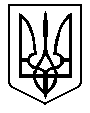 УКРАЇНАМЕЖИРІЦЬКИЙ  ЛІЦЕЙ ОСТРОЗЬКОЇ МІСЬКОЇ РАДИ РІВНЕНСЬКОЇ ОБЛАСТІНАКАЗ31 серпня 2023 року                       с.Межиріч				      №Про організацію інклюзивного навчання          Відповідно до Порядку  організації інклюзивного навчання у загальноосвітніх навчальних закладах затвердженого Постановою Кабінету Міністрів України від 15.08.11 № 872 «Про затвердження порядку організації інклюзивного навчання в загальноосвітніх  навчальних закладів»,з метою реалізації права дітей з особливими освітніми потребами на освіту за місцем проживання, їх соціалізацію та інтеграцію в суспільство НАКАЗУЮ:1.Організувати з 01.09.2023 інклюзивне навчання у 1 класу для дітей з особливими потребами  з урахуванням висновку про комплексну психолого-педагогічну оцінку розвитку особи від 06.06.2023 № ІРЦ-85386/2023/421991 та висновку про комплексну психолого-педагогічну оцінку розвитку особи від 06.06.2023 № ІРЦ-85386/2023/421988.2.Затвердити години для проведення корекційно-розвиткових занять в індивідуальному навчальному плані учням 1 класу Міщук Марії та Міщук Дарині за програмою для дітей з тяжкими порушеннями мовлення.3.Практичному психологу  Євгенії ЗАВЕРУСІ проводити корекційно-розвиткові заняття з учнями 1 класу  інклюзивної форми навчання. (8 годин)4.Класному керівнику 1 класу Зінаїді ШВЕЦЬ:   4.1.Здійснювати оцінювання навчальних досягнень дітей з особливими освітніми потребами згідно з критеріями оцінювання навчальних досягнень учнів та обсягом матеріалу, визначеним індивідуальним навчальним планом.   4.2.Залучати дітей особливими освітніми потребами до позакласних та позашкільних заходів з урахуванням їх інтересів, нахилів, здібностей, побажань, індивідуальних особливостей та стану їх здоров`я. 5. Контроль за виконання наказу покласти на заступника директора з ВР Наталію КОВАЛЬЧУК.Директор									Лідія ДУБІНЧУК	УКРАЇНАМЕЖИРІЦЬКИЙ  ЛІЦЕЙ ОСТРОЗЬКОЇ МІСЬКОЇ РАДИ РІВНЕНСЬКОЇ ОБЛАСТІНАКАЗ31 серпня 2023 року                     с.Межиріч				     №Про організацію інклюзивного навчання        Відповідно до Порядку  організації інклюзивного навчання у загальноосвітніх навчальних закладах затвердженого Постановою Кабінету Міністрів України від 15.08.11 № 872 «Про затвердження порядку організації інклюзивного навчання в загальноосвітніх  навчальних закладів», з метою реалізації права дітей з особливими освітніми потребами на освіту за місцем проживання, їх соціалізацію та інтеграцію в суспільство НАКАЗУЮ:1.Організувати з 01.09.2023  інклюзивне навчання у 4 класі для дітей з особливими потребами  з урахуванням висновку про комплексну психолого-педагогічну оцінку розвитку особи від 08.06.2023 № ІРЦ-85386/2023/424292.2.Затвердити години для проведення корекційно-розвиткових занять в індивідуальному навчальному плані учню 4 класу Опанащуку Артему. 3.Практичному психологу  Євгенії ЗАВЕРУСІ проводити корекційно-розвиткові заняття з учнем 4 класу  інклюзивної форми навчання.  (4 години)4.Класному керівнику 4 класу  Любові ДОБРОВОЛЬСЬКІЙ:   4.1.Здійснювати оцінювання навчальних досягнень дітей з особливими освітніми потребами згідно з критеріями оцінювання навчальних досягнень учнів та обсягом матеріалу, визначеним індивідуальним навчальним планом.    4.2.Залучати дітей особливими освітніми потребами до позакласних та позашкільних заходів з урахуванням їх інтересів, нахилів, здібностей, побажань, індивідуальних особливостей та стану їх здоров`я. 5. Контроль за виконання наказу покласти на заступника директора з ВР Наталію КОВАЛЬЧУК.Директор									Лідія ДУБІНЧУК	